Välkomna till en ny säsong med IK Gandvik!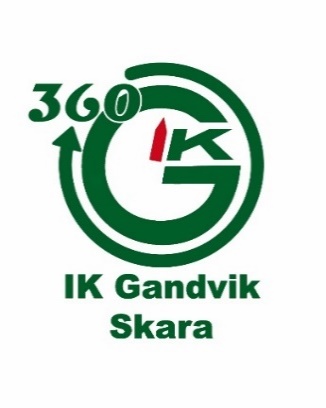 Det blir en höst full med roliga orienteringsträningar.Vi tränar på onsdagar mellan 18.00 och ca 19.15-19.30. Första gångerna är vi i Petersburg sen tränar vi på andra platser i Skara. Som vanligt gäller kläder efter väder, träningarna är utomhus. Håll gärna koll på klubbens hemsida ifall vi ändrar plats för någon av träningarna.Vi tänker även springa några tävlingar tillsammans. Vill du vara med på en tävling så anmäl det till någon av ledarna minst en vecka innan tävlingen. En bra ungdomstävling med lite enklare banor är Bacho Cup i Lidköping lördag 30/9. Dagen efter, söndag 1/10, är det ungdomsstafett på samma ställe.Den sista tävlingen är en sprint inne på Borås djurpark (12/11).Det finns även kretsträningar som är lämpliga för ungdomar från 13 år.Aktuell information om vad som händer i föreningen finns alltid på hemsidan www.ikgandvik.se Gå gärna med i föreningens Facebookgrupp för att få snabb information.Gnavigators		     Gandalfer			Greenteam/GandisarMagnus Södervall	     Maria Heder		Anneli Anderssonmagnusol@skara.net 	     mariaheder@outlook.com	andersson68a@gmail.com079-0778294		     0734-474546		076-2090722Träningar23 augusti		Petersburg30 augusti		Petersburg6 september	Stenumsvägen (där flianleden korsar)13 september	Ardala (samling vid idrottshallen)20 september	Planteringen Klubbmästerskap !27 september	Vilan4 oktober		Inomhus-OL Viktoriaskolan11 oktober		Istrum	Natt-OL	ta med pannlampa om du har!Tävlingar16 september(lör)	Öppet Skaraborgsmästerskap medel Mullsjö30 september(lör)	Bacho Cup 		Lidköping1 oktober (sön)	Bacho Cup Stafett 		Lidköping12 november(sön)	Zoorientering 		Borås djurparkKretsträningar (från 13 år)31 augusti (tors)	Vättlösa OK Klyftamo7 september (tors)	Istrum21 september (tors)	Främmestad Ryda SK28 september (tors)	Rådåsgården Lidköping VSK